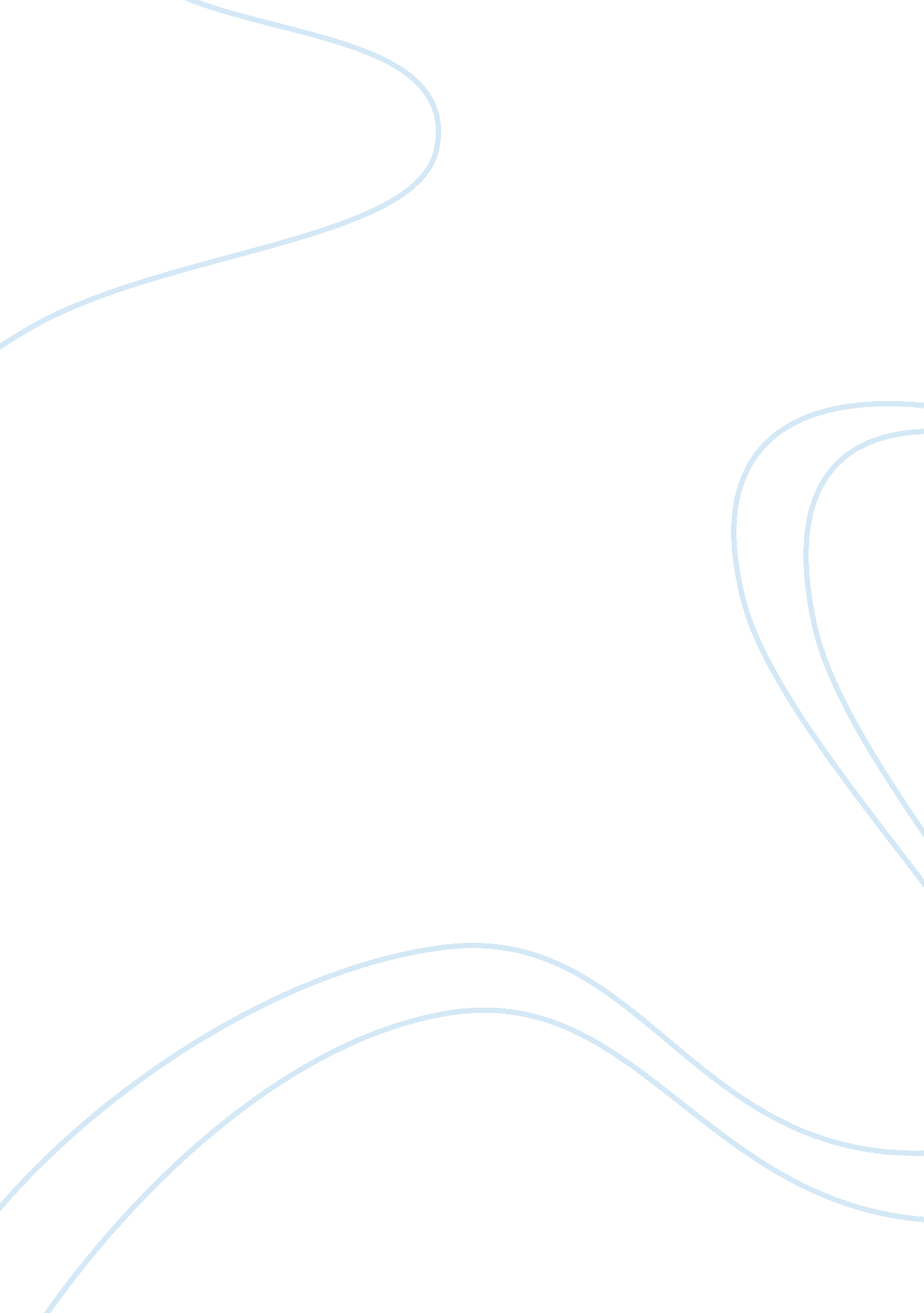 Propose a new policy - same billHealth & Medicine, Nursing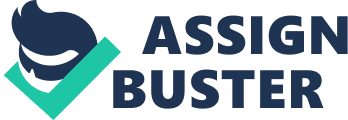 Nurse Staffing Standards for Patient Safety and Quality Care Act al Affiliation: Nurse Staffing Standards for Patient Safety and Quality Care Act 
Over the years, the demand for high quality health care services has increased tremendously. This has resulted from an increase in the population levels and improved technological levels. In addition, improvement in the living standards of the people has made many people to afford high quality healthcare. This aspect has strained the current resources in the sector. For instance, the ratio of nurses to patients has widened significantly over the past five decades. Many healthcare centers are opting to remain with a low number of nurses in order to reduce the costs of operations (Gordon, Buchanan, & Bretherton, 2008). Therefore, in order to reduce this disparity a policy to monitor the nursing staffing standards for patient safety and quality care will be significant. 
The introduction of this bill will enhance the working conditions of the nurses. This is through protecting them from being overworked or exploted by the employers. On the other hand, the quality of health care delivery will improve significant as the concentration of a nurse towards the patient will improve significantly. This aspect will play a significant role in enhancing the safety of the patients. This is through compelling the healthcare centers to employ adequate number of nursing to serve the patients (Croskerry, 2009). Lastly, through the new bill, the health consumers will improve their trust towards the heathcare centers. 
The increase in the number of nurses in order to offer high quality care will have significant impact on the cost of health care in the country. This is likely to exclude many low income earners from accessing the services as the healthcare centers are likely to shift the burden of the extra costs to the consumers. 
References 
Croskerry, P. (2009). Patient safety in emergency medicine. Philadelphia: Wolters Kluwer Health/Lippincott Williams & Wilkins. 
Gordon, S., Buchanan, J., & Bretherton, T. (2008). Safety in numbers: Nurse-to-patient ratios and the future of health care. Ithaca: ILR Press/Cornell University Press. 